СОВЕТ ДЕПУТАТОВ муниципального образования Гавриловский сельсовет Саракташского района оренбургской областиЧЕТВЕРТЫЙ созывР Е Ш Е Н И ЕТридцатого второго внеочередного заседания Совета депутатовГавриловского сельсовета Саракташского района Оренбургской области четвертого созыва15.11.2023                                  с. Гавриловка                                      № 101О внесении изменений в Приложение к решению Совета депутатов муниципального образования Гавриловский сельсовет Саракташского района Оренбургской области от 24.11.2021 № 36 «Об утверждении Положения о порядке оплаты труда лиц, замещающих должности муниципальной службы в администрации Гавриловского  сельсовета Саракташского района Оренбургской области»На основании пункта 4 статьи 86 Бюджетного кодекса Российской Федерации, статьи 16 Закона Оренбургской области от 12.09.1997                                   № 130/32-ОЗ «О статусе выборного должностного лица местного самоуправления», Закона Оренбургской области от 10.10.2007                                         № 1611/339-IV-ОЗ «О муниципальной службе в Оренбургской области» и руководствуясь статьей 28 Устава муниципального образования Гавриловский сельсовет Саракташского  района Оренбургской области Совет депутатов Гавриловского сельсовета РЕШИЛ: 1. Внести следующие изменения в Приложение к решению Совета депутатов муниципального образования Гавриловский сельсовет Саракташского района Оренбургской области от 24.11.2021 № 36 «Об утверждении Положения о порядке оплаты труда лиц, замещающих должности муниципальной службы в администрации Гавриловского  сельсовета Саракташского района Оренбургской области»:1.1. Изложить приложение к Приложение к Положению о порядке  оплаты труда в новой редакции согласно приложению к настоящему решению.2. Настоящее решение вступает в силу после дня его официального опубликования,  распространяется на правоотношения, возникшие с 1 сентября 2023 года, подлежит размещению на официальном сайте администрации муниципального образования Гавриловскийский сельсовет Саракташского района Оренбургской области.3. Контроль за исполнением настоящего решения возложить на постоянную комиссию по бюджетной, налоговой и финансовой политике, собственности и экономическим вопросам, торговле и быту (Жанзакова А.Т.).Глава Гавриловского сельсовета                                                   Е.И. ВарламоваПриложениек решению Совета депутатовГавриловского сельсовета Саракташского района Оренбургской областиот 15.11.2023 № 101Единая схемадолжностных окладов лиц, замещающихмуниципальные должности и должности муниципальной службымуниципального образования Гавриловский  сельсоветПриложение  к решению Совета депутатов Гавриловского сельсовета Саракташского района Оренбургской областиВоздвиженского сельсовета от 21.09. 2023 № 97Реестр муниципальных должностей и должностей муниципальной службы в администрации муниципального образования Гавриловский сельсовет Саракташского района Оренбургской области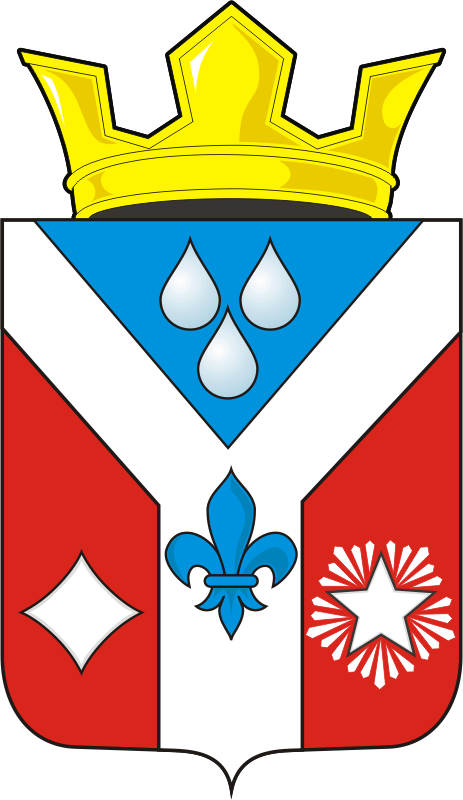  N  
п/п            Наименование должности            Денежное вознаграждение (должностные оклады)
(руб.)1Специалист 1 категории       8133,01.Высшие должности-1 единица-глава муниципального образования-1 единица2. Младшие должности-1 единица-специалист 1 категории-1 единицаВсего муниципальных должностей и должностей муниципальной службы в администрации муниципального  образованияВсего муниципальных должностей и должностей муниципальной службы в администрации муниципального  образования-2 единицы